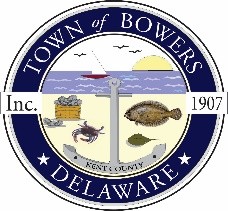 The Town of Bowers
3308 Main St. 
Frederica, DE   19946
(302) 572-9000
bowersbeach.delaware.govMEETING MINUTESThe meeting was called to order at 7:00pm on July 18, 2019 by Mayor Ada Puzzo.Council members present:Shirley Pennington, Marty Manning, Ryan Locke, and Bob McDevitt.The Pledge of Allegiance was recited in unison.Minutes:The minutes were tabled until next month to provide more clarity on one of the agenda items with a motion by AdaPuzzo, seconded by Marty Manning.  Motion Carried.Treasurer’s Report:A motion was made by Shirley Pennington, seconded by Ryan Locke, to accept the Treasurer’s Report for June 2019.  Motion Carried.COMMITTEE REPORTSParks & Recreation:Shawn Baynum said that the mulch is in and will be done by the end of next week.  The basketball court is completed.  He mentioned that Sullivan’s may need to seed that area.  There will need to be stripping done and new brackets at a total cost of $2,400.00.  There was a motion made by Shirley Pennington, seconded by Marty Manning to approve the additional cost.  Motion Carried.  The courts will then be regulation for the first time.  The pathway is patched but will need work later down the road.  Shawn has also moved from the area and will no longer be able to Chair this committee.  If anyone know of a replacement please let council know.Planning: No ReportStreets: No ReportBoard of Adjustments:  No ReportZoning & Code Revisions:No ReportCode Enforcement: No ReportParking Lot:Anthony Gunzon was in attendance to update us on the parking lot.  Also in attendance was Carrie Andridge who is also assisting with the project.  The lease has been completed and signed.  This area will continue to be mowed by DNREC until the project has been completed.  We are working with Century Engineering for the design.Phase One - is to repurpose the asphalt to grass.  They are also working on what type of trees to be plant in that area.  The 60 % design drawing has been submitted after suggestions and corrections then the 100 % drawing will be submitted...  They hope to have this project phase completed by spring.Phase Two – is to repave and resurface the remaining parking lot and improve the ditches.There was a discussion concerning the ditches and it was asked why they couldn’t be done first.  Mayor Ada explained that there is a certain process that has to be followed and in a certain order that the projects must be completed.  Anthony explained that we are still moving forward.  They are proposing to move the ditches from residents’ property to DNREC Fish and Wildlife property so that they can be properly maintained.  This would be a wetland enhancement project.  Mayor Ada explained what would happen and the effect that moving the ditches would have to property owners.  We will need letters of support from the residents that will help to move the project forward.  Some legal work will need to be done but it will benefit the property owners.OLD BUSINESSDrainage:  Mayor Ada is working on the closing documents for the USDA grant.  A motion was made by Marty Manning, seconded by Shirley Pennington to give the Mayor authority to sign the documents needed to complete the process.  Motion Carried.Kent County Crime Watch:  The new officers were elected at the last meeting.  At the next meeting Hal Snaith will address the issue that the Town had with the fireworks on July 4th.  The police were called but did not do anything.  Hal will ask what can be done about this.  He said to make sure to get as much information as you can from the officer that responds, at least their name or badge number.  Residents asked why nothing is being done when we call.  That discourages them to continue to call when there is an issue.  Hal will see if an officer can attend a town meeting to address the issues and concerns that we have.  There was a discussion on the floor about the town doing fireworks for next year.Upcoming Elections:  Judy Martin agreed to be on the election committee at last months meeting in the event that there is an election in August.  This month we completed the committee with Butch Philis and Hal Snaith.NEW BUSINESSMuseum Events:Judy reported that they did well on their Hot Dog day.  The museum will be closed this weekend due to the heat.  Big Thursday will be held on Sunday, October 13th.  There will be lots of events including a 5K run, flea market, vendors, and demonstrations.Moving Town Hall:  Shirley Pennington said that she will meet with Judy again this month to go over the move.  A motion was made by Marty Manning, Seconded by Bob McDevitt to spend up to $100.00 for storage containers for our files.  A question was asked about the parking for that area and if it will be a problem.  It was also explained to the residents that we want to move to the Museum so that it will cut costs and be beneficial for the museum as well.OPEN DISCUSSIONA question was asked about the drainage grade at the end of Church Street.  Bob McDevitt said that he has called several times to report it.  When he saw DelDOT there he talked with them and was told that they cleaned it out and it was on their schedule to be fixed.  He will call Magnolia Yard, DelDOT again and see when it may be on the list to be fixed.There was a discussion on the floor about some street lights that aren’t working.  Bob McDevitt will make a list and get those taken care of.NEXT MEETING AND ADJOURNMENTThere being no further business, a motion was made by Shirley Pennington and seconded by Marty Manning,to adjourn the meeting at 8:00 pm. Motion Carried.The next town meeting will be held on August 8, 2019 starting at 7:00 pm.Town Meetings are held the second Thursday of each month unless changed by the Mayor.Respectfully submitted,Shirley A. PenningtonSecretary